          Прокуратурой района направляется разъяснения законодательства для размещения на сайтах городских и сельских поселений Бутурлиновского муниципального района.Федеральным законом от 14.04.2023 № 129-ФЗ «О внесении изменений в отдельные законодательные акты Российской Федерации» расширены полномочия органов федерального, регионального и местного уровней власти в области культуры. Федеральным законом к полномочиям федеральных органов государственной власти отнесено обеспечение проведения в Российской Федерации единой социально ориентированной государственной политики в области культуры. Также предусмотрено, что федеральные органы государственной власти вправе участвовать в организации сохранения и популяризации объектов культурного наследия, находящихся в региональной или муниципальной собственности, и в организации комплектования и обеспечения сохранности библиотечных фондов библиотек регионального и муниципального уровней. Аналогичные полномочия получили органы государственной власти субъектов Российской Федерации (в отношении объектов культурного наследия, находящихся в федеральной или муниципальной собственности, и в отношении библиотечных фондов библиотек, учредителями которых являются федеральные органы или органы местного самоуправления) и органы местного самоуправления (в отношении объектов культурного наследия, находящихся в федеральной или региональной собственности, и в отношении библиотечных фондов библиотек, учредителями которых являются федеральные или региональные органы власти). Кроме этого, региональные органы власти уполномочены оказывать поддержку организациям народных художественных промыслов и участвовать в софинансировании мероприятий по государственной охране объектов культурного наследия федерального значения, полномочия по государственной охране которых переданы субъектам Российской Федерации. Органы местного самоуправления также получили право участвовать в финансировании мероприятий по организации сохранения и популяризации объектов культурного наследия, находящихся на территории муниципального образования, за счет средств местных бюджетов.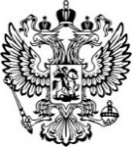 ПРОКУРАТУРАРОССИЙСКОЙ ФЕДЕРАЦИИПРОКУРАТУРАВОРОНЕЖСКОЙ ОБЛАСТИПРОКУРАТУРА БУТУРЛИНОВСКОГО РАЙОНАул. Ленина, д. 18, г. Бутурлиновка, 397500 Тел./факс (47361) 2-17-62Главам городских и сельских поселений Бутурлиновского муниципального районаВоронежской области08.06.2023     № 4-2-2023Помощник прокурора районаюрист 3 классаЕ.Г. Бережная